
Senior Management Service Performance Evaluation System Evaluation FormSenior Management Service Performance Evaluation SystemObjectives Planning Document(Optional for Agency Use)Performance Categories:   Leadership – Planning – Management – Interpersonal Relations – Results Employee Signature                                                                     Date      Supervisor Signature                                                                    Date      GENERAL INFORMATIONTYPE REPORT:       ANNUAL	  INTERIMTYPE REPORT:       ANNUAL	  INTERIMTYPE REPORT:       ANNUAL	  INTERIMEMPLOYEE  NAME EMPLOYEE  NAME EMPLOYEE NUMBER
     AGENCY TITLE TITLEORGANIZATIONORGANIZATIONRATER NAMERATER NAMERATING PERIODFROM                                   TO        	RATING PERIODFROM                                   TO        	LeadershiP  Measures commitment to excellence, development and implementation of strategic vision, ability to achieve results, and learning from successes and shortcomings.LeadershiP  Measures commitment to excellence, development and implementation of strategic vision, ability to achieve results, and learning from successes and shortcomings.LeadershiP  Measures commitment to excellence, development and implementation of strategic vision, ability to achieve results, and learning from successes and shortcomings.LeadershiP  Measures commitment to excellence, development and implementation of strategic vision, ability to achieve results, and learning from successes and shortcomings.LeadershiP  Measures commitment to excellence, development and implementation of strategic vision, ability to achieve results, and learning from successes and shortcomings.LeadershiP  Measures commitment to excellence, development and implementation of strategic vision, ability to achieve results, and learning from successes and shortcomings.LeadershiP  Measures commitment to excellence, development and implementation of strategic vision, ability to achieve results, and learning from successes and shortcomings.LeadershiP  Measures commitment to excellence, development and implementation of strategic vision, ability to achieve results, and learning from successes and shortcomings.LeadershiP  Measures commitment to excellence, development and implementation of strategic vision, ability to achieve results, and learning from successes and shortcomings.LeadershiP  Measures commitment to excellence, development and implementation of strategic vision, ability to achieve results, and learning from successes and shortcomings.LeadershiP  Measures commitment to excellence, development and implementation of strategic vision, ability to achieve results, and learning from successes and shortcomings. Far Exceeds        Expectations  Exceeds Expectations  MeetsExpectations  Needs Improvement  UnsatisfactoryFEEEEMENIUNSN/A• Creates and communicates a shared vision, setting clear direction for the organization.• Creates and communicates a shared vision, setting clear direction for the organization.• Creates and communicates a shared vision, setting clear direction for the organization.• Creates and communicates a shared vision, setting clear direction for the organization.• Creates and communicates a shared vision, setting clear direction for the organization.• Establishes a commitment to excellence throughout the organization.• Establishes a commitment to excellence throughout the organization.• Establishes a commitment to excellence throughout the organization.• Establishes a commitment to excellence throughout the organization.• Establishes a commitment to excellence throughout the organization.• Leads by example and encourages professionalism, inspiration, competence, integrity, and ethics.• Leads by example and encourages professionalism, inspiration, competence, integrity, and ethics.• Leads by example and encourages professionalism, inspiration, competence, integrity, and ethics.• Leads by example and encourages professionalism, inspiration, competence, integrity, and ethics.• Leads by example and encourages professionalism, inspiration, competence, integrity, and ethics.• Demonstrates and encourages customer-focused work results.• Demonstrates and encourages customer-focused work results.• Demonstrates and encourages customer-focused work results.• Demonstrates and encourages customer-focused work results.• Demonstrates and encourages customer-focused work results.• Marshals necessary commitment and resources to achieve objectives.• Marshals necessary commitment and resources to achieve objectives.• Marshals necessary commitment and resources to achieve objectives.• Marshals necessary commitment and resources to achieve objectives.• Marshals necessary commitment and resources to achieve objectives.• Empowers others to act by emphasizing decision-making and requiring accountability.• Empowers others to act by emphasizing decision-making and requiring accountability.• Empowers others to act by emphasizing decision-making and requiring accountability.• Empowers others to act by emphasizing decision-making and requiring accountability.• Empowers others to act by emphasizing decision-making and requiring accountability.• Builds partnerships and strategic alliances with key stakeholders to carry-out the organization’s mission.• Builds partnerships and strategic alliances with key stakeholders to carry-out the organization’s mission.• Builds partnerships and strategic alliances with key stakeholders to carry-out the organization’s mission.• Builds partnerships and strategic alliances with key stakeholders to carry-out the organization’s mission.• Builds partnerships and strategic alliances with key stakeholders to carry-out the organization’s mission.• Anticipates and plans for current and future internal and external influences on the organization.• Anticipates and plans for current and future internal and external influences on the organization.• Anticipates and plans for current and future internal and external influences on the organization.• Anticipates and plans for current and future internal and external influences on the organization.• Anticipates and plans for current and future internal and external influences on the organization.• Challenges the status quo and promotes beneficial change, resulting in improvements and efficiencies.• Challenges the status quo and promotes beneficial change, resulting in improvements and efficiencies.• Challenges the status quo and promotes beneficial change, resulting in improvements and efficiencies.• Challenges the status quo and promotes beneficial change, resulting in improvements and efficiencies.• Challenges the status quo and promotes beneficial change, resulting in improvements and efficiencies.• Fosters work environments that cultivate initiative, collaboration/teamwork, inclusiveness/diversity, and mutual respect.  • Fosters work environments that cultivate initiative, collaboration/teamwork, inclusiveness/diversity, and mutual respect.  • Fosters work environments that cultivate initiative, collaboration/teamwork, inclusiveness/diversity, and mutual respect.  • Fosters work environments that cultivate initiative, collaboration/teamwork, inclusiveness/diversity, and mutual respect.  • Fosters work environments that cultivate initiative, collaboration/teamwork, inclusiveness/diversity, and mutual respect.  Significant Work Results and Comments to Support RatingsSignificant Work Results and Comments to Support RatingsSignificant Work Results and Comments to Support RatingsSignificant Work Results and Comments to Support RatingsSignificant Work Results and Comments to Support RatingsSignificant Work Results and Comments to Support RatingsSignificant Work Results and Comments to Support RatingsSignificant Work Results and Comments to Support RatingsSignificant Work Results and Comments to Support RatingsSignificant Work Results and Comments to Support RatingsSignificant Work Results and Comments to Support RatingsOpportunities for DevelopmentOpportunities for DevelopmentOpportunities for DevelopmentOpportunities for DevelopmentOpportunities for DevelopmentOpportunities for DevelopmentOpportunities for DevelopmentOpportunities for DevelopmentOpportunities for DevelopmentOpportunities for DevelopmentOpportunities for DevelopmentPlanning   Measures excellence in strategic planning, change management, project planning, and maximization of resources.Planning   Measures excellence in strategic planning, change management, project planning, and maximization of resources.Planning   Measures excellence in strategic planning, change management, project planning, and maximization of resources.Planning   Measures excellence in strategic planning, change management, project planning, and maximization of resources.Planning   Measures excellence in strategic planning, change management, project planning, and maximization of resources.Planning   Measures excellence in strategic planning, change management, project planning, and maximization of resources.Planning   Measures excellence in strategic planning, change management, project planning, and maximization of resources.Planning   Measures excellence in strategic planning, change management, project planning, and maximization of resources.Planning   Measures excellence in strategic planning, change management, project planning, and maximization of resources.Planning   Measures excellence in strategic planning, change management, project planning, and maximization of resources.Planning   Measures excellence in strategic planning, change management, project planning, and maximization of resources.  Far Exceeds Expectations  Exceeds Expectations  MeetsExpectations  Needs Improvement  UnsatisfactoryFEEEEMENIN /A• Creates an adaptive planning climate that provides for necessary change and opportunities for improvement.• Creates an adaptive planning climate that provides for necessary change and opportunities for improvement.• Creates an adaptive planning climate that provides for necessary change and opportunities for improvement.• Creates an adaptive planning climate that provides for necessary change and opportunities for improvement.• Creates an adaptive planning climate that provides for necessary change and opportunities for improvement.• Aligns and maximizes resources to achieve desired outcomes.• Aligns and maximizes resources to achieve desired outcomes.• Aligns and maximizes resources to achieve desired outcomes.• Aligns and maximizes resources to achieve desired outcomes.• Aligns and maximizes resources to achieve desired outcomes.• Models and encourages supportive and inclusive planning efforts.• Models and encourages supportive and inclusive planning efforts.• Models and encourages supportive and inclusive planning efforts.• Models and encourages supportive and inclusive planning efforts.• Models and encourages supportive and inclusive planning efforts.• Scans the work environment; anticipates and assesses factors that contribute to success or failure, and acts accordingly.• Scans the work environment; anticipates and assesses factors that contribute to success or failure, and acts accordingly.• Scans the work environment; anticipates and assesses factors that contribute to success or failure, and acts accordingly.• Scans the work environment; anticipates and assesses factors that contribute to success or failure, and acts accordingly.• Scans the work environment; anticipates and assesses factors that contribute to success or failure, and acts accordingly.• Anticipates, plans, schedules, and organizes work to ensure alignment with agency and program vision.• Anticipates, plans, schedules, and organizes work to ensure alignment with agency and program vision.• Anticipates, plans, schedules, and organizes work to ensure alignment with agency and program vision.• Anticipates, plans, schedules, and organizes work to ensure alignment with agency and program vision.• Anticipates, plans, schedules, and organizes work to ensure alignment with agency and program vision.• Conceives, prepares for, stimulates, and sustains change to improve or streamline operations.• Conceives, prepares for, stimulates, and sustains change to improve or streamline operations.• Conceives, prepares for, stimulates, and sustains change to improve or streamline operations.• Conceives, prepares for, stimulates, and sustains change to improve or streamline operations.• Conceives, prepares for, stimulates, and sustains change to improve or streamline operations.• Utilizes effective change management techniques, challenging staff to embrace creativity and seek innovation.• Utilizes effective change management techniques, challenging staff to embrace creativity and seek innovation.• Utilizes effective change management techniques, challenging staff to embrace creativity and seek innovation.• Utilizes effective change management techniques, challenging staff to embrace creativity and seek innovation.• Utilizes effective change management techniques, challenging staff to embrace creativity and seek innovation.• Acts as a change agent, challenging and re-engineering processes, as necessary.• Acts as a change agent, challenging and re-engineering processes, as necessary.• Acts as a change agent, challenging and re-engineering processes, as necessary.• Acts as a change agent, challenging and re-engineering processes, as necessary.• Acts as a change agent, challenging and re-engineering processes, as necessary.• Cultivates future leaders through active human resource development and succession planning.• Cultivates future leaders through active human resource development and succession planning.• Cultivates future leaders through active human resource development and succession planning.• Cultivates future leaders through active human resource development and succession planning.• Cultivates future leaders through active human resource development and succession planning.• Prioritizes, delegates work, and plans accordingly, maximizing the use of available resources.• Prioritizes, delegates work, and plans accordingly, maximizing the use of available resources.• Prioritizes, delegates work, and plans accordingly, maximizing the use of available resources.• Prioritizes, delegates work, and plans accordingly, maximizing the use of available resources.• Prioritizes, delegates work, and plans accordingly, maximizing the use of available resources.Significant Work Results and Comments to Support RatingsSignificant Work Results and Comments to Support RatingsSignificant Work Results and Comments to Support RatingsSignificant Work Results and Comments to Support RatingsSignificant Work Results and Comments to Support RatingsSignificant Work Results and Comments to Support RatingsSignificant Work Results and Comments to Support RatingsSignificant Work Results and Comments to Support RatingsSignificant Work Results and Comments to Support RatingsSignificant Work Results and Comments to Support RatingsSignificant Work Results and Comments to Support RatingsOpportunities for DevelopmentOpportunities for DevelopmentOpportunities for DevelopmentOpportunities for DevelopmentOpportunities for DevelopmentOpportunities for DevelopmentOpportunities for DevelopmentOpportunities for DevelopmentOpportunities for DevelopmentOpportunities for DevelopmentOpportunities for DevelopmentManagement  Measures the effectiveness of managing programs, operations, and human, financial, and technological resources.Management  Measures the effectiveness of managing programs, operations, and human, financial, and technological resources.Management  Measures the effectiveness of managing programs, operations, and human, financial, and technological resources.Management  Measures the effectiveness of managing programs, operations, and human, financial, and technological resources.Management  Measures the effectiveness of managing programs, operations, and human, financial, and technological resources.Management  Measures the effectiveness of managing programs, operations, and human, financial, and technological resources.Management  Measures the effectiveness of managing programs, operations, and human, financial, and technological resources.Management  Measures the effectiveness of managing programs, operations, and human, financial, and technological resources.Management  Measures the effectiveness of managing programs, operations, and human, financial, and technological resources.Management  Measures the effectiveness of managing programs, operations, and human, financial, and technological resources.Management  Measures the effectiveness of managing programs, operations, and human, financial, and technological resources.  Far Exceeds Expectations  Exceeds Expectations  MeetsExpectations  Needs Improvement  UnsatisfactoryFEEEEMENIN /A• Demonstrates organizational understanding, expertise to direct, encourage, and facilitate individual / team performance.• Demonstrates organizational understanding, expertise to direct, encourage, and facilitate individual / team performance.• Demonstrates organizational understanding, expertise to direct, encourage, and facilitate individual / team performance.• Demonstrates organizational understanding, expertise to direct, encourage, and facilitate individual / team performance.• Demonstrates organizational understanding, expertise to direct, encourage, and facilitate individual / team performance.• Exhibits skill in problem-solving, decision-making, and managing programs and staff.• Exhibits skill in problem-solving, decision-making, and managing programs and staff.• Exhibits skill in problem-solving, decision-making, and managing programs and staff.• Exhibits skill in problem-solving, decision-making, and managing programs and staff.• Exhibits skill in problem-solving, decision-making, and managing programs and staff.• Demonstrates sound judgment and flexibility in designing and applying adaptive approaches to demands and change.• Demonstrates sound judgment and flexibility in designing and applying adaptive approaches to demands and change.• Demonstrates sound judgment and flexibility in designing and applying adaptive approaches to demands and change.• Demonstrates sound judgment and flexibility in designing and applying adaptive approaches to demands and change.• Demonstrates sound judgment and flexibility in designing and applying adaptive approaches to demands and change.• Creates a workplace that ensures a diverse, harmonious, productive, safe, and non-discriminatory work environment.• Creates a workplace that ensures a diverse, harmonious, productive, safe, and non-discriminatory work environment.• Creates a workplace that ensures a diverse, harmonious, productive, safe, and non-discriminatory work environment.• Creates a workplace that ensures a diverse, harmonious, productive, safe, and non-discriminatory work environment.• Creates a workplace that ensures a diverse, harmonious, productive, safe, and non-discriminatory work environment.• Effectively delegates work, communicates expectations in a clear and constructive manner, and measures results.• Effectively delegates work, communicates expectations in a clear and constructive manner, and measures results.• Effectively delegates work, communicates expectations in a clear and constructive manner, and measures results.• Effectively delegates work, communicates expectations in a clear and constructive manner, and measures results.• Effectively delegates work, communicates expectations in a clear and constructive manner, and measures results.• Recognizes employee accomplishments and appropriately and swiftly manages unsatisfactory performance.• Recognizes employee accomplishments and appropriately and swiftly manages unsatisfactory performance.• Recognizes employee accomplishments and appropriately and swiftly manages unsatisfactory performance.• Recognizes employee accomplishments and appropriately and swiftly manages unsatisfactory performance.• Recognizes employee accomplishments and appropriately and swiftly manages unsatisfactory performance.• Creates a results- and service-oriented climate that contributes to organizational goals and objectives.• Creates a results- and service-oriented climate that contributes to organizational goals and objectives.• Creates a results- and service-oriented climate that contributes to organizational goals and objectives.• Creates a results- and service-oriented climate that contributes to organizational goals and objectives.• Creates a results- and service-oriented climate that contributes to organizational goals and objectives.• Judiciously manages assigned funds and resources within operating guidelines.• Judiciously manages assigned funds and resources within operating guidelines.• Judiciously manages assigned funds and resources within operating guidelines.• Judiciously manages assigned funds and resources within operating guidelines.• Judiciously manages assigned funds and resources within operating guidelines.• Encourages employees to excel through coaching, motivation, mentoring, and developmental opportunities.• Encourages employees to excel through coaching, motivation, mentoring, and developmental opportunities.• Encourages employees to excel through coaching, motivation, mentoring, and developmental opportunities.• Encourages employees to excel through coaching, motivation, mentoring, and developmental opportunities.• Encourages employees to excel through coaching, motivation, mentoring, and developmental opportunities.• Implements strategies that achieve priorities, objectives, and deadlines.• Implements strategies that achieve priorities, objectives, and deadlines.• Implements strategies that achieve priorities, objectives, and deadlines.• Implements strategies that achieve priorities, objectives, and deadlines.• Implements strategies that achieve priorities, objectives, and deadlines.Significant Work Results and Comments to Support RatingsSignificant Work Results and Comments to Support RatingsSignificant Work Results and Comments to Support RatingsSignificant Work Results and Comments to Support RatingsSignificant Work Results and Comments to Support RatingsSignificant Work Results and Comments to Support RatingsSignificant Work Results and Comments to Support RatingsSignificant Work Results and Comments to Support RatingsSignificant Work Results and Comments to Support RatingsSignificant Work Results and Comments to Support RatingsSignificant Work Results and Comments to Support RatingsOpportunities for DevelopmentOpportunities for DevelopmentOpportunities for DevelopmentOpportunities for DevelopmentOpportunities for DevelopmentOpportunities for DevelopmentOpportunities for DevelopmentOpportunities for DevelopmentOpportunities for DevelopmentOpportunities for DevelopmentOpportunities for DevelopmentInterpersonal Relations  Measures the ability to establish and maintain interpersonal relationships, effectiveness of communications, and degree of positive engagement with others.Interpersonal Relations  Measures the ability to establish and maintain interpersonal relationships, effectiveness of communications, and degree of positive engagement with others.Interpersonal Relations  Measures the ability to establish and maintain interpersonal relationships, effectiveness of communications, and degree of positive engagement with others.Interpersonal Relations  Measures the ability to establish and maintain interpersonal relationships, effectiveness of communications, and degree of positive engagement with others.Interpersonal Relations  Measures the ability to establish and maintain interpersonal relationships, effectiveness of communications, and degree of positive engagement with others.Interpersonal Relations  Measures the ability to establish and maintain interpersonal relationships, effectiveness of communications, and degree of positive engagement with others.Interpersonal Relations  Measures the ability to establish and maintain interpersonal relationships, effectiveness of communications, and degree of positive engagement with others.Interpersonal Relations  Measures the ability to establish and maintain interpersonal relationships, effectiveness of communications, and degree of positive engagement with others.Interpersonal Relations  Measures the ability to establish and maintain interpersonal relationships, effectiveness of communications, and degree of positive engagement with others.Interpersonal Relations  Measures the ability to establish and maintain interpersonal relationships, effectiveness of communications, and degree of positive engagement with others.Interpersonal Relations  Measures the ability to establish and maintain interpersonal relationships, effectiveness of communications, and degree of positive engagement with others.  Far Exceeds Expectations  Exceeds Expectations  MeetsExpectations  Needs Improvement  UnsatisfactoryFEEEEMENIN /A• Communicates personal commitment to agency vision, policies, and standards.• Communicates personal commitment to agency vision, policies, and standards.• Communicates personal commitment to agency vision, policies, and standards.• Communicates personal commitment to agency vision, policies, and standards.• Communicates personal commitment to agency vision, policies, and standards.• Directs with clear and persuasive communication.• Directs with clear and persuasive communication.• Directs with clear and persuasive communication.• Directs with clear and persuasive communication.• Directs with clear and persuasive communication.• Models and encourages open and interactive communication.• Models and encourages open and interactive communication.• Models and encourages open and interactive communication.• Models and encourages open and interactive communication.• Models and encourages open and interactive communication.• Discerns the sensitivity and confidentiality of information and acts appropriately.• Discerns the sensitivity and confidentiality of information and acts appropriately.• Discerns the sensitivity and confidentiality of information and acts appropriately.• Discerns the sensitivity and confidentiality of information and acts appropriately.• Discerns the sensitivity and confidentiality of information and acts appropriately.• Establishes trust, and is approachable by employees at all organizational levels.• Establishes trust, and is approachable by employees at all organizational levels.• Establishes trust, and is approachable by employees at all organizational levels.• Establishes trust, and is approachable by employees at all organizational levels.• Establishes trust, and is approachable by employees at all organizational levels.• Constructively manages conflict and differences of opinion, and fosters a positive resolution of issues.• Constructively manages conflict and differences of opinion, and fosters a positive resolution of issues.• Constructively manages conflict and differences of opinion, and fosters a positive resolution of issues.• Constructively manages conflict and differences of opinion, and fosters a positive resolution of issues.• Constructively manages conflict and differences of opinion, and fosters a positive resolution of issues.• Exhibits effective oral / written communication that is articulate, confident, well-organized, persuasive, and appropriate.• Exhibits effective oral / written communication that is articulate, confident, well-organized, persuasive, and appropriate.• Exhibits effective oral / written communication that is articulate, confident, well-organized, persuasive, and appropriate.• Exhibits effective oral / written communication that is articulate, confident, well-organized, persuasive, and appropriate.• Exhibits effective oral / written communication that is articulate, confident, well-organized, persuasive, and appropriate.• Demonstrates effective listening skills with comprehension and empathy.  • Demonstrates effective listening skills with comprehension and empathy.  • Demonstrates effective listening skills with comprehension and empathy.  • Demonstrates effective listening skills with comprehension and empathy.  • Demonstrates effective listening skills with comprehension and empathy.  • Engages others in a tactful, courteous, respectful, and sensitive manner.• Engages others in a tactful, courteous, respectful, and sensitive manner.• Engages others in a tactful, courteous, respectful, and sensitive manner.• Engages others in a tactful, courteous, respectful, and sensitive manner.• Engages others in a tactful, courteous, respectful, and sensitive manner.• Balances concerns between individuals and productivity.• Balances concerns between individuals and productivity.• Balances concerns between individuals and productivity.• Balances concerns between individuals and productivity.• Balances concerns between individuals and productivity.Significant Work Results and Comments to Support RatingsSignificant Work Results and Comments to Support RatingsSignificant Work Results and Comments to Support RatingsSignificant Work Results and Comments to Support RatingsSignificant Work Results and Comments to Support RatingsSignificant Work Results and Comments to Support RatingsSignificant Work Results and Comments to Support RatingsSignificant Work Results and Comments to Support RatingsSignificant Work Results and Comments to Support RatingsSignificant Work Results and Comments to Support RatingsSignificant Work Results and Comments to Support RatingsOpportunities for DevelopmentOpportunities for DevelopmentOpportunities for DevelopmentOpportunities for DevelopmentOpportunities for DevelopmentOpportunities for DevelopmentOpportunities for DevelopmentOpportunities for DevelopmentOpportunities for DevelopmentOpportunities for DevelopmentOpportunities for DevelopmentResults   Measures excellence in achievement and evaluation of organizational goals within established timeframes.Results   Measures excellence in achievement and evaluation of organizational goals within established timeframes.Results   Measures excellence in achievement and evaluation of organizational goals within established timeframes.Results   Measures excellence in achievement and evaluation of organizational goals within established timeframes.Results   Measures excellence in achievement and evaluation of organizational goals within established timeframes.Results   Measures excellence in achievement and evaluation of organizational goals within established timeframes.Results   Measures excellence in achievement and evaluation of organizational goals within established timeframes.Results   Measures excellence in achievement and evaluation of organizational goals within established timeframes.Results   Measures excellence in achievement and evaluation of organizational goals within established timeframes.Results   Measures excellence in achievement and evaluation of organizational goals within established timeframes.Results   Measures excellence in achievement and evaluation of organizational goals within established timeframes.  Far Exceeds Expectations  Exceeds Expectations  MeetsExpectations  Needs Improvement  UnsatisfactoryFEEEEMENIUNSN /A  • Designs, develops, and implements organizational strategies and supporting policies.   • Designs, develops, and implements organizational strategies and supporting policies.   • Designs, develops, and implements organizational strategies and supporting policies.   • Designs, develops, and implements organizational strategies and supporting policies.   • Designs, develops, and implements organizational strategies and supporting policies. • Demonstrates and encourages excellence in results.• Demonstrates and encourages excellence in results.• Demonstrates and encourages excellence in results.• Demonstrates and encourages excellence in results.• Demonstrates and encourages excellence in results.• Allocates and adjusts available resources to accomplish desired work results.• Allocates and adjusts available resources to accomplish desired work results.• Allocates and adjusts available resources to accomplish desired work results.• Allocates and adjusts available resources to accomplish desired work results.• Allocates and adjusts available resources to accomplish desired work results.• Achieves assigned objectives within employee’s span of control.• Achieves assigned objectives within employee’s span of control.• Achieves assigned objectives within employee’s span of control.• Achieves assigned objectives within employee’s span of control.• Achieves assigned objectives within employee’s span of control.• Achieves assigned objectives within established timeframes.• Achieves assigned objectives within established timeframes.• Achieves assigned objectives within established timeframes.• Achieves assigned objectives within established timeframes.• Achieves assigned objectives within established timeframes.• Performs with speed and sense of urgency, as necessary, while prioritizing tasks.• Performs with speed and sense of urgency, as necessary, while prioritizing tasks.• Performs with speed and sense of urgency, as necessary, while prioritizing tasks.• Performs with speed and sense of urgency, as necessary, while prioritizing tasks.• Performs with speed and sense of urgency, as necessary, while prioritizing tasks.• Exercises discerning judgment in problem-solving and decision-making to ensure smooth operations and desired results.• Exercises discerning judgment in problem-solving and decision-making to ensure smooth operations and desired results.• Exercises discerning judgment in problem-solving and decision-making to ensure smooth operations and desired results.• Exercises discerning judgment in problem-solving and decision-making to ensure smooth operations and desired results.• Exercises discerning judgment in problem-solving and decision-making to ensure smooth operations and desired results.• Applies measurements, assesses progress, and modifies course(s) of action, as necessary, to achieve strategic outcomes.• Applies measurements, assesses progress, and modifies course(s) of action, as necessary, to achieve strategic outcomes.• Applies measurements, assesses progress, and modifies course(s) of action, as necessary, to achieve strategic outcomes.• Applies measurements, assesses progress, and modifies course(s) of action, as necessary, to achieve strategic outcomes.• Applies measurements, assesses progress, and modifies course(s) of action, as necessary, to achieve strategic outcomes.• Demonstrates and encourages responsiveness; provides accurate, constructive, appropriate, and timely input/feedback.• Demonstrates and encourages responsiveness; provides accurate, constructive, appropriate, and timely input/feedback.• Demonstrates and encourages responsiveness; provides accurate, constructive, appropriate, and timely input/feedback.• Demonstrates and encourages responsiveness; provides accurate, constructive, appropriate, and timely input/feedback.• Demonstrates and encourages responsiveness; provides accurate, constructive, appropriate, and timely input/feedback.• Completes constructive and timely employee performance reviews as a rater and/or reviewing officer.• Completes constructive and timely employee performance reviews as a rater and/or reviewing officer.• Completes constructive and timely employee performance reviews as a rater and/or reviewing officer.• Completes constructive and timely employee performance reviews as a rater and/or reviewing officer.• Completes constructive and timely employee performance reviews as a rater and/or reviewing officer.Significant Work Results and Comments to Support RatingsSignificant Work Results and Comments to Support RatingsSignificant Work Results and Comments to Support RatingsSignificant Work Results and Comments to Support RatingsSignificant Work Results and Comments to Support RatingsSignificant Work Results and Comments to Support RatingsSignificant Work Results and Comments to Support RatingsSignificant Work Results and Comments to Support RatingsSignificant Work Results and Comments to Support RatingsSignificant Work Results and Comments to Support RatingsSignificant Work Results and Comments to Support RatingsOpportunities for DevelopmentOpportunities for DevelopmentOpportunities for DevelopmentOpportunities for DevelopmentOpportunities for DevelopmentOpportunities for DevelopmentOpportunities for DevelopmentOpportunities for DevelopmentOpportunities for DevelopmentOpportunities for DevelopmentOpportunities for DevelopmentOverall RatingOverall RatingOverall RatingOverall RatingOverall Rating  Far Exceeds Expectations  Exceeds Expectations  Meets Expectations  NeedsImprovement  UnsatisfactoryRATER’S OVERALL COMMENTS:      
RATER’S OVERALL COMMENTS:      
RATER’S OVERALL COMMENTS:      
RATER’S OVERALL COMMENTS:      
RATER’S OVERALL COMMENTS:      
SUMMARY OF EMPLOYEE’S STRENGTHS:      SUMMARY OF EMPLOYEE’S STRENGTHS:      SUMMARY OF EMPLOYEE’S STRENGTHS:      SUMMARY OF EMPLOYEE’S STRENGTHS:      SUMMARY OF EMPLOYEE’S STRENGTHS:      SUMMARY OF OPPORTUNITIES FOR EMPLOYEE DEVELOPMENT:      SUMMARY OF OPPORTUNITIES FOR EMPLOYEE DEVELOPMENT:      SUMMARY OF OPPORTUNITIES FOR EMPLOYEE DEVELOPMENT:      SUMMARY OF OPPORTUNITIES FOR EMPLOYEE DEVELOPMENT:      SUMMARY OF OPPORTUNITIES FOR EMPLOYEE DEVELOPMENT:      Rater’s Signature:                                                                                                         Date:      Rater’s Signature:                                                                                                         Date:      Rater’s Signature:                                                                                                         Date:      Rater’s Signature:                                                                                                         Date:      Rater’s Signature:                                                                                                         Date:      REVIEWING OFFICER’S COMMENTSComments:      
Reviewing Officer’s Signature:                                                                                     Date:      EMPLOYEE’S COMMENTS I agree with this rating.

 I disagree with this rating.

 I would like to discuss this rating with my Reviewing Officer.  Discussion occurred on      
 I acknowledge that I have read this report and I have been given an opportunity to discuss it with the evaluator.       My signature does not necessarily mean that I agree with the report.Additional Comments: Employee Signature:                                                                                                                   Date:      GENERAL INFORMATIONEMPLOYEE  NAME EMPLOYEE  NAME EMPLOYEE NUMBER
     AGENCYJOB TITLEJOB TITLEORGANIZATIONORGANIZATIONSUPERVISORSUPERVISORMEASUREMENT PERIODFROM                                   TO        	MEASUREMENT PERIODFROM                                   TO        	         Performance Objective        Aligned with Strategic Priorities?                 Expected                 Completion Date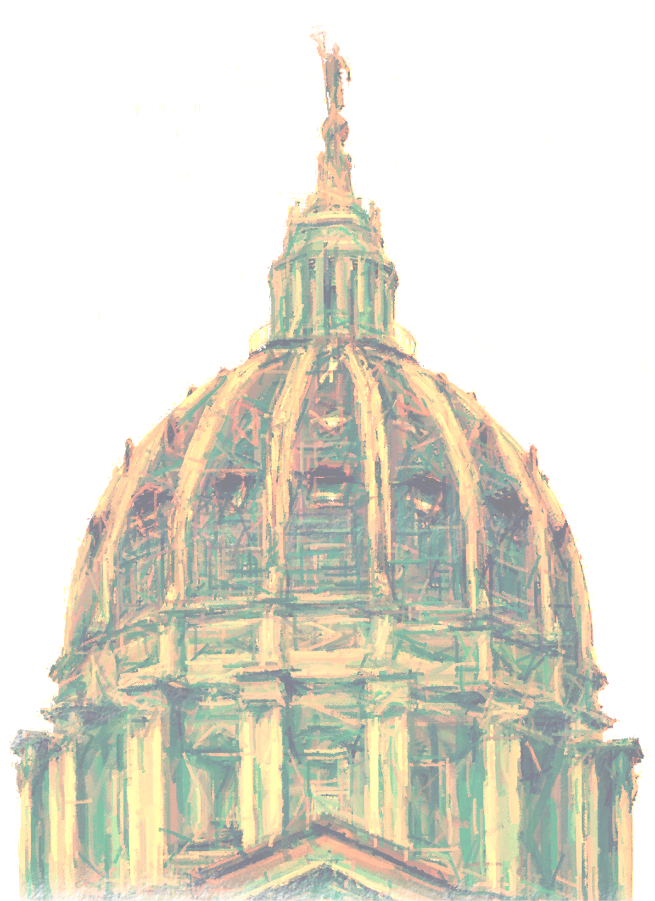 